PENGARUH CELEBRITY ENDORSER DAN KUALITAS PRODUK TERHADAP KEPUTUSAN PEMBELIAN(Studi Pada Gerai Erto’s Jombang)SKRIPSIUntuk Memenuhi Sebagian Syarat Memperoleh Gelar Sarjana Program Studi Manajemen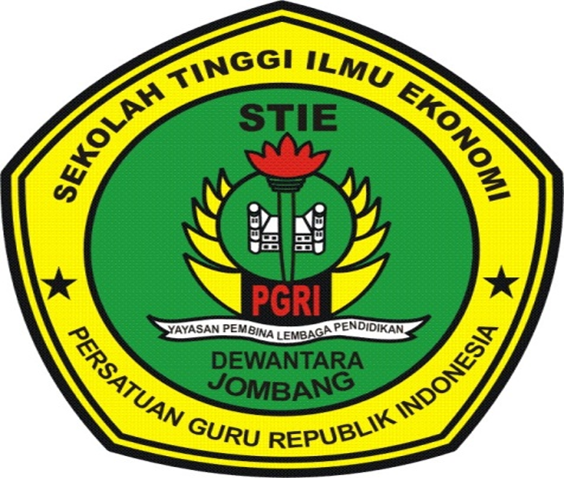 Devia Noor Lailina1461140SEKOLAH TINGGI ILMU EKONOMI (STIE)PGRI DEWANTARA JOMBANG2018